		   	    Summer House Exams - Wed 30 May & Thu 31 May 							  SECOND YEARWED 30WED 30THU 31THU 319.10 - 10.10 10.10 - 10.20	10.20 - 11.20 CSPEStudyHistory9.10 - 9.45 	9.45 - 10.45 StudyIrish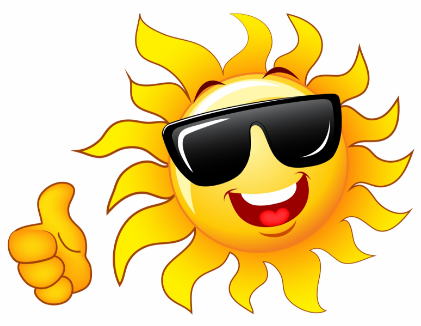 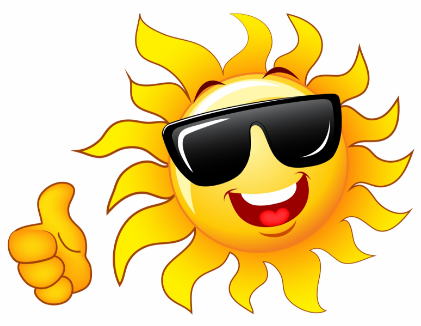 11.20 - 11.35BREAK10.45 - 11.00BREAK11.35 - 12.35	Religion11.00 - 11.30	11.30 - 12.30StudyScience11.35 - 12.35	Religion11.00 - 11.30	11.30 - 12.30StudyScience12.35 - 1.15LUNCH12.30 - 1.15LUNCH1.15 - 2.15	2.15 - 2.30	2.30 - 3.30Fre/Ger StudyGeography1.15 - 2.15	2.15 - 2.30	2.30 - 3.30Home EcStudyMaths 